Переписать лекцию в тетрадьВыполнить задание, обозначенное красным цветомВопрос 3.1 мы начали записывать на прошлом занятии. Допишите его до конца!!!!!Вопрос 3.2 переписываем полностью!!!!Тема 3 Механизмы ценообразования на продукцию (услуги), кадровое обеспечение и формы оплаты труда в современных условиях 3.1 Кадровое обеспечение Повышение эффективности производства и конечные результаты труда непосредственно зависят от уровня квалификации кадров и степени использования трудовых ресурсов. Для анализа, планирования, учета и управления персоналом все работники предприятия классифицируются: 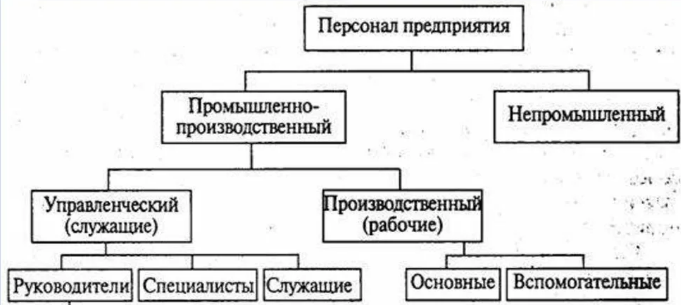 На каждом предприятии должна разрабатываться и осуществляться кадровая политика, которая должна быть направлена на достижение следующих целей:1) создание здорового и работоспособного коллектива;2) повышение уровня квалификации работников предприятия;3) создание трудового коллектива, оптимального по половой и возрастной структуре, а также по уровню квалификации;4) создание высокопрофессионального руководящего звена, способного гибко реагировать на изменяющиеся обстоятельства, чувствовать и внедрять все новое и передовое и умеющего смотреть далеко вперед.Кадровая политика на предприятии включает в себя:1) отбор и продвижение кадров;2) подготовку кадров и их непрерывное обучение;3) наем работников в условиях неполной занятости;4) расстановку работников в соответствии со сложившейся системой производства;5) стимулирование труда;6) совершенствование организации труда;7) создание благоприятных условий труда для работников предприятия и другое.Основным стержнем в кадровой политике должны быть подбор и расстановка в первую очередь руководителей, так как именно от них на 70- 80% зависит эффективность работы предприятия.Движение персонала предприятияВ численности работников предприятия постоянно происходят изменения, связанные с приемом на работу и увольнением персонала.Списочная численность включает наемных работников, работающих по договору (контракту) один и более дней. Внешние совместители здесь не учитываются. Списочная численность фиксируется ежедневно, а также на определённую дату.Среднесписочное число работников (Р)  показывает, сколько в среднем числилось ежедневно работников по спискам за рассматриваемый календарный период: месяц, квартал, год. (Рмес. = Ʃспис.числ. за каждый день / число календарных дней).Для оценки движения численности работников используют систему показателей, характеризующих интенсивность оборота кадров:1. Коэффициент выбытия кадров: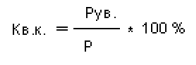 где Р – среднесписочная численность работников за определённый период,       Рув. - количество уволенных за тот же период по всем причинам.2. Коэффициент приема кадров: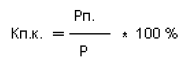 где Рп. - количество принятых за определенный период людей;       Р – среднесписочная численность работников за тот же период.3.Коэффициент текучести кадров: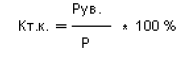 где Рув. - количество уволенных за определенный период работников по собственному желанию, за прогулы и другие нарушения трудовой дисциплины;         Р – среднесписочная численность работников за тот же период.Важным показателем эффективного использования работников на предприятии является уровень производительности труда.Производительность труда – показатель, характеризующий объем выпуска продукции в единицу времени, приходящийся на одного работающего. В связи с этим различают годовую, поквартальную, месячную, дневную, среднесменную и часовую производительность труда.Производительность труда характеризуется следующими показателями:1. Выработка продукции:где В – объем продукции,       Т – затраты времени на производство этой продукцииилигде В – объем продукции,       Ч – среднесписочная численность работников.2. Трудоемкость (показатель обратный выработке) – выражает затраты времени на производство единицы продукции:где В – объем продукции (может быть выражен в натуральных, стоимостных и трудовых единицах измерения);        Т – затраты времени на производство этой продукции.Существует три основных резерва роста производительности труда:1. снижение трудоемкости операции;2. экономия затрат рабочего времени;3. оптимизация структуры кадров.Под резервом понимают неиспользованные возможности экономии затрат живого и овеществленного труда. Резервы должны быть выражены количественно.Среди факторов повышения производительности труда можно выделить:1. материально-технический фактор (например, совершенствование технологии, модернизация оборудования и т.д.);2. организационно- управленческий фактор (например, совершенствование схем управления);3. социально- экономический фактор (например, улучшение условий труда);4. административно - хозяйственный фактор (например, бесперебойность поставок сырья, комплектующих).Для того чтобы труд был высокоорганизованным необходимо его рационально организовывать. Нормирование труда - одно из важнейших направлений организации труда, заключающееся в установлении меры затрат труда на изготовление единицы продукции.Различают:1. Нормы времени – это затраты времени на производство единицы продукции или на выполнение какой-либо технологической операции.Нормы времени складываются из следующих элементов:2. Норма выработки – это количество продукции в натуральном выражении, которое должно быть изготовлено в единицу рабочего времени.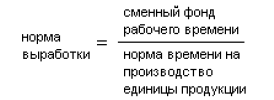 3. Норма обслуживания – количество обслуживаемых объектов (оборудование, производственные площади), подлежащих обслуживанию одним работником.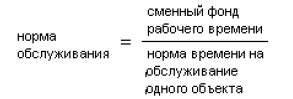 4. Норма численности – максимально допустимая численность работников, необходимая для выполнения установленного объема работ.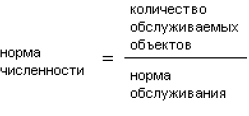 В целом нормирование труда на предприятии должно строиться на базе внедрения прогрессивных, технически обоснованных норм.Выполнить задание!!!3.2 Организация заработной платы работников предприятияЗаработок за месяц не может быть ниже уровня МРОТ, установленного Правительством, и включает в себя компенсационные надбавки. Стимулирование остаётся на усмотрение работодателя.Принципы заработной платыОбеспечение равной оплаты за равный труд. Ст. 23 и ст.132 ТК РФ устанавливают невозможность дискриминации работников при равной квалификации, выработке и качестве работы труда.Дифференциация уровней оплаты труда.Повышение реальной заработной платы.Опережающий рост производительности труда над темпами роста заработной платы.Осуществление оплаты в зависимости от количества и качества труда.Материальная заинтересованность работников в результатах своего труда и деятельности предприятия.Гарантия воспроизводства рабочей силы. На каждом предприятии устанавливается минимальный размер заработной платы работника, занятого простым трудом.Виды заработной платыНоминальная — количество денег, которые получает работник в виде вознаграждения за труд.Реальная — это количество товаров и услуг, которые можно приобрести на номинальную заработную плату. Формы заработной платыСт. 131 ТК РФ закрепляет две формы, в которых может быть оплачен труд:Денежная – производится в рублях.Неденежная  (натуральная) — выплачивается в любом незапрещенном законом вещественном или невещественном виде. Доля заработной платы в неденежной форме не может превышать 20% от начисленной месячной заработной платы. Кроме того, выплата данной зарплаты должна быть предусмотрена коллективным или трудовым договоромВ соответствии с положениями ст.135 ТК РФ, заработная плата работнику устанавливается трудовым договором в соответствии с действующими у данного работодателя системой оплаты труда.Базой для  разработки данной системы являются положения ТК РФ и другие нормы действующего законодательства. При этом условия оплаты труда не могут быть ухудшены по сравнению с установленными трудовым законодательством.Существует три системы оплаты труда:                   тарифная                       бестарифная                      смешаннаяВ условиях рынка подходы к оплате труда принципиально меняются: оплачиваются не затраты труда, а результаты, прибыль становится основным критерием оценки количества и качества труда работников, источником личных доходов работников предприятий всех организационно-правовых форм. Широкое распространение получают бестарифные системы оплаты труда, система «плавающих окладов», системы участия в прибылях, система индивидуализации заработной платы, основанная на оценке заслуг работника и некоторые другие. Но в основе их лежат рассмотренные выше основные формы и системы оплаты труда.Планирование фонда оплаты трудаПланирование расходов на оплату труда – важный элемент системы управления затратами любого предприятия. Расходы на выплату заработной платы - одна из основных статей затрат.Фонд оплаты труда (ФОТ) — это общая сумма денежных средств, которую потратило предприятие на выплаты своим работникам за определенный период времени (зарплата и страховые взносы, компенсации, пособия, выплаты по б/л, матпомощь).На предприятии ФОТ может планироваться в разрезе отдельных структурных подразделений (например, цехов) и элементов ФОТ (оклад, премия, отпускные, больничные за счет работодателя и т.д.).Фонд заработной платы (ФЗП) —  это составная часть ФОТ. В ФЗП входят только те выплаты, которые связаны с непосредственным выполнением работниками своих трудовых обязанностей и их результатом. Состав ФОТ:Расчет годового ФОТДанные для расчета годового показателя ФОТ:суммы выплаченных сотрудникам зарплат согласно ведомостям;количество отработанных часов (вычисляется по табелям учета рабочего времени);показатели дополнительных затрат, закрепленные в локальных нормативных актах фирмы;количество сотрудников по списку и их оклады (фиксируются в штатном расписании);формы оплаты, принятые на фирме (оклад, сдельная, почасовая).Универсальная схема расчетаПредусматривает сложение всех сумм, предназначенных для персонала. где: ЗПс-м – среднемесячная заработная плата;       Чср-сп. – среднесписочная численность сотрудников.При почасовой оплатегде: ∑ст. – сумма ставок почасовых рабочих;       РЧ – количество рабочих часов.При сдельной оплатегде: Vпл. – объем продукции по плану;             Цед. – цена за единицу продукции;        К – различные компенсации;                   Н – надбавки;        Пр. – премии;                                            Всоц.– социальные выплаты.ПРИМЕР  Расчет планового фонда заработной платыСреднесписочная численность сотрудников ООО «Альфа», работающих «на окладе» — 30 чел. Плановая среднемесячная зарплата на 2019 год с учетом надбавок — 45 000 руб. Плановый выпуск на год — 50 000 изделий, тариф за 1 изделие — 400 руб., премия для «сдельщиков» за выполнение плана — 10% от «базовой» суммы.ФЗПо = 30 х 45 000 х 12 = 16 200 тыс. руб.ФЗПс = 50 000 х 400 + (50 000 х 400) х 10% = 22 000 тыс. руб.ФЗП = 16 200 + 22 000 = 38 200 тыс. руб.Конспект представить до 20-0022.10.2021на e-mail:   uz.miv0909@mail.ruСамой действенной и социально активной частью трудовых ресурсов является рабочая сила - совокупность физических и духовных способностей, которыми обладает человек и применяет их для создания необходимых товаров и услуг.Отсюда следует, что трудовые ресурсы становятся рабочей силой только тогда, когда реализуются физические и духовные способности человека в процессе труда. В этой связи понятие «трудовые ресурсы» несколько шире и многограннее, чем понятие «рабочая сила». В состав трудовых ресурсов включаются как работники, занятые в общественном производстве, так и часть населения, которая не принимает участия в процессе труда, но при соответствующих условиях может быть использована для производства продукции.            Кадры предприятия - совокупность работников различных профессионально-квалификационных групп, занятых на предприятии и входящих в его списочный состав. Кадры осуществляют разнообразные функции на предприятии.Руководители- это лица, в круг обязанностей которых входит руководство и управление предприятием (директор, главные специалисты, главный бухгалтер и т.д.). При этом существует деление на руководство высшего, среднего и низового звена.  Специалисты - это лица, занятые в функциональных подразделениях фирмы и выполняющие какие-либо специальные функции (например, планирование, анализ и т.д.: экономисты, механики, технологи и т.д.).Служащие– это лица, осуществляющие учет, контроль, оформление документации и другие вспомогательные функции (секретари-машинисты, кассиры, делопроизводители, табельщики и т.д.).Рабочие – это лица, непосредственно осуществляющие выпуск продукции, выполнение работ, оказание услуг:основные  - которые непосредственно связаны с производством продукции,вспомогательные – с обслуживанием производства.в = В/Т, в = В/Ч, t = Т/В,основное время (время непосредственной обработки изделия);вспомогательное время (время, затрачиваемое на совершение действий,   необходимых для выполнения основной работы);}оперативное времявремя обслуживания рабочего места (подготовительно- заключительное время);время на отдых;время неустранимых перерывов, предусмотренных технологией.время обслуживания рабочего места (подготовительно- заключительное время);время на отдых;время неустранимых перерывов, предусмотренных технологией.время обслуживания рабочего места (подготовительно- заключительное время);время на отдых;время неустранимых перерывов, предусмотренных технологией.1 вариантЗначение роста производительности труда для народного хозяйства (в целом для страны)1......5.2 вариантЗначение роста производительности труда для предприятия1......5.В соответствии со ст.129 ТК РФ заработная плата – этовознаграждение за труд в зависимости от квалификации работника, сложности,       количества, качества и условий выполняемой работы;     +компенсационные выплаты (оплаты и надбавки за сложность работы, за работу в       условиях, отклоняющихся от нормальных);     +стимулирующие выплаты (поощрительные выплаты).            Система оплаты труда – это совокупность правил оплаты труда и условий получения работником заработной платы;документально оформленная «инструкция» о том, как начислять заработную зарплату сотруднику за конкретно отработанный период, содержащая полный перечень параметров начисления и удержания денежных средств.1. ТарифнаяПовременная - оплата труда производится  за фактически отработанное время, независимо от результатов работы- простая  оплачивается время, отработанное по факту исходя из оклада или тарифной ставки; - премиальная зарплата + премия, исчисляемая в % от оклада по ставке. Премия может носить разовый характер или применяться на постоянной основе;- окладнаязарплата в размере согласно трудовому договору.1. ТарифнаяСдельная – оплата труда производится за объем выполненных работ, независимо от потраченного времени.Основанием для расчета оплатытруда является сдельная расценка.- прямаяоплата производится за количество единиц выработки по одинаковой цене за каждую;- прогрессивная сдельная расценка повышается за каждую единицу сверх плана;- премиальная к зарплате, рассчитанной по прямой сдельной системе, добавляется премия за выполнение плана, сжатие сроков, отсутствие брака, экономность расхода материала и т.п.;- косвенная оплачивается труд вспомогательного персонала, размер оплаты установлен в процентах от зарплаты основного работника;- аккордная зарплата начисляется за комплексное выполнение плана в общем. Сумма, выплаченная по окончании работы, предназначается для всех участников процесса. Она может быть распределена в зависимости от разных критериев:- по времени, в течение которого был занят каждый участник работы;- согласно коэффициенту трудового участия (КТУ), который учитывает различные характеристики труда.2. Бестарифнаязарплата работников зависит от результатов деятельности предприятия в целом либо от результатов деятельности трудового коллектива, в котором они работают. Типичный пример – контрактная система, где оплата труда определяется индивидуально для каждого работника за определенный период времени с условием достижения целевых показателей.зарплата работников зависит от результатов деятельности предприятия в целом либо от результатов деятельности трудового коллектива, в котором они работают. Типичный пример – контрактная система, где оплата труда определяется индивидуально для каждого работника за определенный период времени с условием достижения целевых показателей.3. Смешаннаяобъединяет в себе тарифную и бестарифную систему У сотрудника есть определённый оклад, но в данном случае он напрямую зависит от успешности его работы: от количества продаж, от качества разработок, от отработанного времени и т.п.Чем больше выработка, тем больше оклад. И наоборот. Отличие от тарифной в том, что уменьшается вся зарплата вплоть до МРОТ.объединяет в себе тарифную и бестарифную систему У сотрудника есть определённый оклад, но в данном случае он напрямую зависит от успешности его работы: от количества продаж, от качества разработок, от отработанного времени и т.п.Чем больше выработка, тем больше оклад. И наоборот. Отличие от тарифной в том, что уменьшается вся зарплата вплоть до МРОТ.1. Основные выплаты, связанные с трудовым процессомИх обычно объединяют под общим наименованием «фонд заработной платы» (ФЗП)выплаты по окладу, тарифу или сдельным расценкам;доплаты за особые условия труда;премии за трудовые показатели.2. Дополнительные выплаты, связанные с работойВместе с перечисленными выше эти платежи образуют ФОТпремии за выслугу лет;отпускные, компенсация за неиспользованный отпуск;больничные, декретные и другие подобные выплаты;компенсация питания, проезда, мобильной связи;компенсация затрат на жилье для иногородних сотрудников.3. Прочие выплаты, не связанные с трудовой деятельностьюпремии к юбилею и по другим подобным основаниям;материальная помощь;компенсация путевок, занятий спортом, затрат на лечение;пособия, которые выплачиваются за счет средств ФСС, ПФР, ФОМС, и другие выплаты за счет средств государственных внебюджетных фондов.ФОТгод = ЗПс-м х Чср-сп. х 12,ФОТчас = ∑ст. х РЧ,ФОТсд. = (Vпл. х Цед.) + К + Н + Пр. + Всоц.,